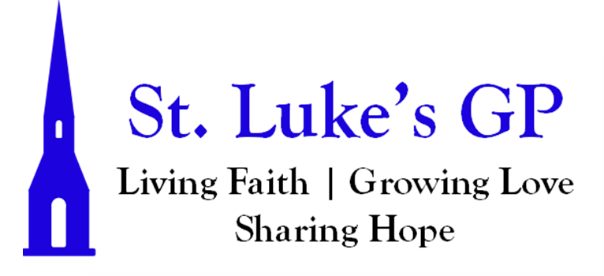 St. Luke’s Gondola Point Morning Prayer Service The Twenty-First Sunday After Pentecost – October 22, 2023[Un-bolded words are said by one, Bolded words can be said by all.]PENITENTIAL RITE Shine as lights in the world, holding fast the word of life. See Philippians 2.15, 16Dear friends in Christ, as we prepare to worship almighty God, let us with penitent and obedient hearts confess our sins, that we may obtain forgiveness by his infinite goodness and mercy.Silence is kept. Most merciful God, we confess that we have sinned against you in thought, word, and deed, by what we have done and by what we have left undone. We have not loved you with our whole heart; we have not loved our neighbours as ourselves. We are truly sorry and we humbly repent. For the sake of your Son Jesus Christ, have mercy on us and forgive us, that we may delight in your will, and walk in your ways, to the glory of your name. Amen. Almighty God have mercy upon us, pardon and deliver us from all our sins, confirm and strengthen us in all goodness, and keep us in eternal life; through Jesus Christ our Lord. Amen.All-Ages Song: 10 CommandsMORNING PRAYERLord, open our lips,And our mouth shall proclaim your praise.O God, make speed to save us.O Lord, make haste to help us.Glory to the Father, and to the Son, and to the Holy Spirit: as it was in the beginning, is now, and will be for ever. Amen.God rules over all the earth: O come, let us worship.Invitatory - Psalm 24The earth is the Lord’s and all that is in it, *the world and all who dwell therein.For it is he who founded it upon the seas *and made it firm upon the rivers of the deep.“Who can ascend the hill of the Lord? *and who can stand in his holy place?”“Those who have clean hands and a pure heart, *who have not pledged themselves to falsehood, nor sworn by what is a fraud.They shall receive a blessing from the Lord *and a just reward from the God of their salvation.”Such is the generation of those who seek him, *of those who seek your face, O God of Jacob.Lift up your heads, O gates; lift them high, O everlasting doors; *and the King of glory shall come in.“Who is this King of glory?” *“The Lord, strong and mighty, the Lord, mighty in battle.”Lift up your heads, O gates; lift them high, O everlasting doors; *and the King of glory shall come in.“Who is he, this King of glory?” *“The Lord of hosts, he is the King of glory.”God rules over all the earth: O come, let us worship.PROCLAMATION OF THE WORDA reading from the book of Exodus 33:12–23.Moses said to the Lord, “See, you have said to me, ‘Bring up this people’; but you have not let me know whom you will send with me. Yet you have said, ‘I know you by name, and you have also found favor in my sight.’ Now if I have found favor in your sight, show me your ways, so that I may know you and find favor in your sight. Consider too that this nation is your people.” He said, “My presence will go with you, and I will give you rest.” And he said to him, “If your presence will not go, do not carry us up from here. For how shall it be known that I have found favor in your sight, I and your people, unless you go with us? In this way, we shall be distinct, I and your people, from every people on the face of the earth.” The Lord said to Moses, “I will do the very thing that you have asked; for you have found favor in my sight, and I know you by name.” Moses said, “Show me your glory, I pray.” And he said, “I will make all my goodness pass before you, and will proclaim before you the name, ‘The Lord’; and I will be gracious to whom I will be gracious, and will show mercy on whom I will show mercy. But,” he said, “you cannot see my face; for no one shall see me and live.” And the Lord continued, “See, there is a place by me where you shall stand on the rock; and while my glory passes by I will put you in a cleft of the rock, and I will cover you with my hand until I have passed by; then I will take away my hand, and you shall see my back; but my face shall not be seen.”The Word of the Lord: Thanks be to God.Psalm 99The Lord is king; let the people tremble; *he is enthroned upon the Cherubim; let the earth shake.The Lord is great in Zion; *he is high above all peoples.Let them confess his name, which is great and awesome; *he is the Holy One. “O mighty King, lover of justice, you have established equity; *you have executed justice and righteousness in Jacob.”Proclaim the greatness of the Lord our Godand fall down before his footstool; *he is the Holy One.Moses and Aaron among his priests,and Samuel among those who call upon his name, *they called upon the Lord, and he answered them.He spoke to them out of the pillar of cloud; *they kept his testimonies and the decree that he gave them. “O Lord our God, you answered them indeed; *you were a God who forgave them, yet punished them for their evil deeds.”Proclaim the greatness of the Lord our Godand worship him upon his holy hill; *for the Lord our God is the Holy One.Glory be to the Father, and to the Son, and to the Holy Spirit: As it was in the beginning, is now and will be for ever. Amen.A reading from the first letter of St. Paul to the Thessalonians 1:1–10.Paul, Silvanus, and Timothy, To the church of the Thessalonians in God the Father and the Lord Jesus Christ: Grace to you and peace. We always give thanks to God for all of you and mention you in our prayers, constantly remembering before our God and Father your work of faith and labor of love and steadfastness of hope in our Lord Jesus Christ. For we know, brothers and sisters beloved by God, that he has chosen you, because our message of the gospel came to you not in word only, but also in power and in the Holy Spirit and with full conviction; just as you know what kind of persons we proved to be among you for your sake. And you became imitators of us and of the Lord, for in spite of persecution you received the word with joy inspired by the Holy Spirit, so that you became an example to all the believers in Macedonia and in Achaia. For the word of the Lord has sounded forth from you not only in Macedonia and Achaia, but in every place your faith in God has become known, so that we have no need to speak about it. For the people of those regions report about us what kind of welcome we had among you, and how you turned to God from idols, to serve a living and true God, and to wait for his Son from heaven, whom he raised from the dead—Jesus, who rescues us from the wrath that is coming.The word of the Lord: Thanks be to God.Hymn: Take My Life & Let It Be (CP #435) The Lord be with you: And also with you.The Holy Gospel of our Lord Jesus Christ, according to Matthew (22:15-22). Glory to You, Lord Jesus Christ.Then the Pharisees went and plotted to entrap him in what he said. So they sent their disciples to him, along with the Herodians, saying, “Teacher, we know that you are sincere, and teach the way of God in accordance with truth, and show deference to no one; for you do not regard people with partiality. Tell us, then, what you think. Is it lawful to pay taxes to the emperor, or not?” But Jesus, aware of their malice, said, “Why are you putting me to the test, you hypocrites? Show me the coin used for the tax.” And they brought him a denarius. Then he said to them, “Whose head is this, and whose title?” They answered, “The emperor’s.” Then he said to them, “Give therefore to the emperor the things that are the emperor’s, and to God the things that are God’s.” When they heard this, they were amazed; and they left him and went away. The Gospel of Christ: Praise be to You, O Christ.SermonThe Apostles’ CreedI believe in God, the Father almighty, creator of heaven and earth.I believe in Jesus Christ, his only Son, our Lord.He was conceived by the power of the Holy Spirit and born of the Virgin Mary. He suffered under Pontius Pilate, was crucified, died, and was buried. He descended to the dead. On the third day he rose again.He ascended into heaven, and is seated at the right hand of the Father.He will come again to judge the living and the dead.I believe in the Holy Spirit, the holy catholic Church, the communion of saints, the forgiveness of sins, the resurrection of the body, and the life everlasting. Amen.INTERCESSIONSLet us pray to the Lord, saying, “Lord, hear our prayer.”Let us pray for the peace of the world, remembering especially the ongoing conflict in Ukraine, and between Israel and Hamas in the Gaza strip: the Lord grant that we may all live together in justice and faith. Lord, hear our prayer.Let us pray for this country, and especially for King Charles, the Governor General, the Prime Minister, and all in authority: the Lord help them to serve this people according to his holy will. Lord, hear our prayer.Let us pray for children and young people: the Lord guide their growth and development. Lord, hear our prayer.Let us pray for the sick [Our weekly prayer list can be found in this week’s bulletin. Take a moment to offer your own petitions and requests to the Lord.]: the Lord deliver them and keep them in his love.Lord, hear our prayer.Let us pray for all who are condemned to exile, prison, harsh treatment, or hard labour, for the sake of justice and truth: the Lord support them and keep them steadfast. Lord, hear our prayer.We remember the prophets, apostles, martyrs, and all who have borne witness to the gospel: the Lord direct our lives in the same spirit of service and sacrifice. Lord, hear our prayer.Almighty God, Father of all mercies,we your unworthy servants give you humble thanks for all your goodness and loving-kindness to us and all whom you have made.We bless you for our creation, preservation, and all the blessings of this life;but above all for your immeasurable love in the redemption of the world by our Lord Jesus Christ; for the means of grace, and for the hope of glory.And, we pray, give us such an awareness of your mercies, that with truly thankful hearts we may show forth your praise, not only with our lips, but in our lives, by giving up ourselves to your service, and by walking before you in holiness and righteousness all our days; through Jesus Christ our Lord, to whom with you and the Holy Spirit, be honour and glory throughout all ages. Amen.CollectAlmighty and everliving God,increase in us your gift of faith, that forsaking what lies behind and reaching out to what is before, we may run the way of your commandments and win the crown of everlasting joy; through Jesus Christ our Lord, who lives and reigns with you and the Holy Spirit, one God, now and for ever. Amen.The Lord’s PrayerAnd now, as our Saviour Christ has taught us, we are bold to say, Our Father, who art in heaven, hallowed be thy name, thy kingdom come, thy will be done, on earth as it is in heaven. Give us this day our daily bread. And forgive us our trespasses, as we forgive those who trespass against us. And lead us not into temptation, but deliver us from evil. For thine is the kingdom, the power, and the glory, for ever and ever. Amen.Let us bless the Lord. Thanks be to God.Closing Hymn: In Christ Alone (CP #1072)Dismissal May the God of hope fill us with all joy and peace in believing through the power of the Holy Spirit. Amen. 